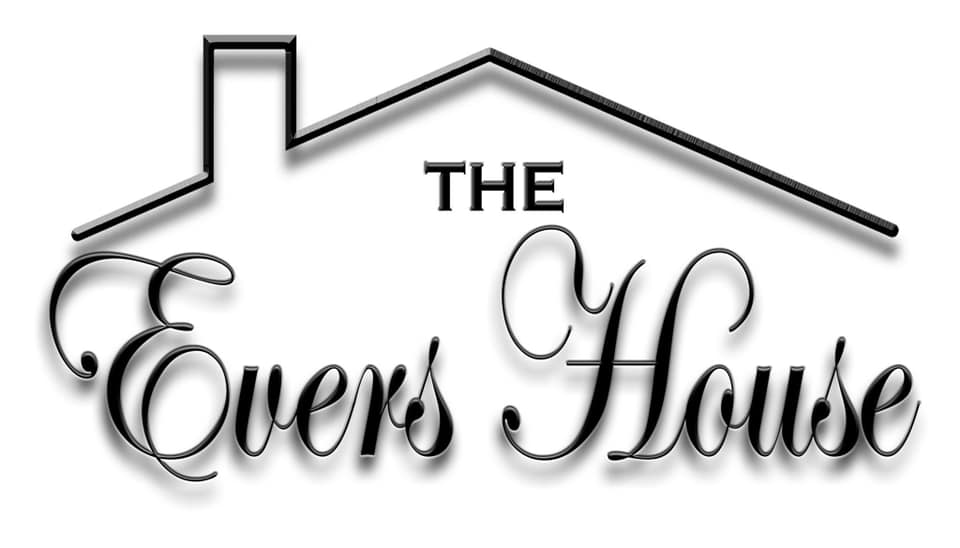 	We are a non-profit 501c3 sober-living facility. We prepare women for re-entry to society, most often after long-term incarceration or in-patient rehab. What we offer-Faith & Bible based education, counseling, and study group meetings.Individual Case ManagementGroup meetingsMental Health Services SupportPublic Assistance Services SupportMedical Services SupportLegal Counsel Services SupportEmployment Services SupportContinued Education SupportFinancial PlanningFamily PlanningGrowth & DevelopmentCommunity InvolvementSober Independent LivingTransportationIf you or a loved one is in need of help visit www.evershouse.com for an application. Cathy McClellan, Director & CEO of The Evers House-8506307820, Jennifer Hartley 8508665739